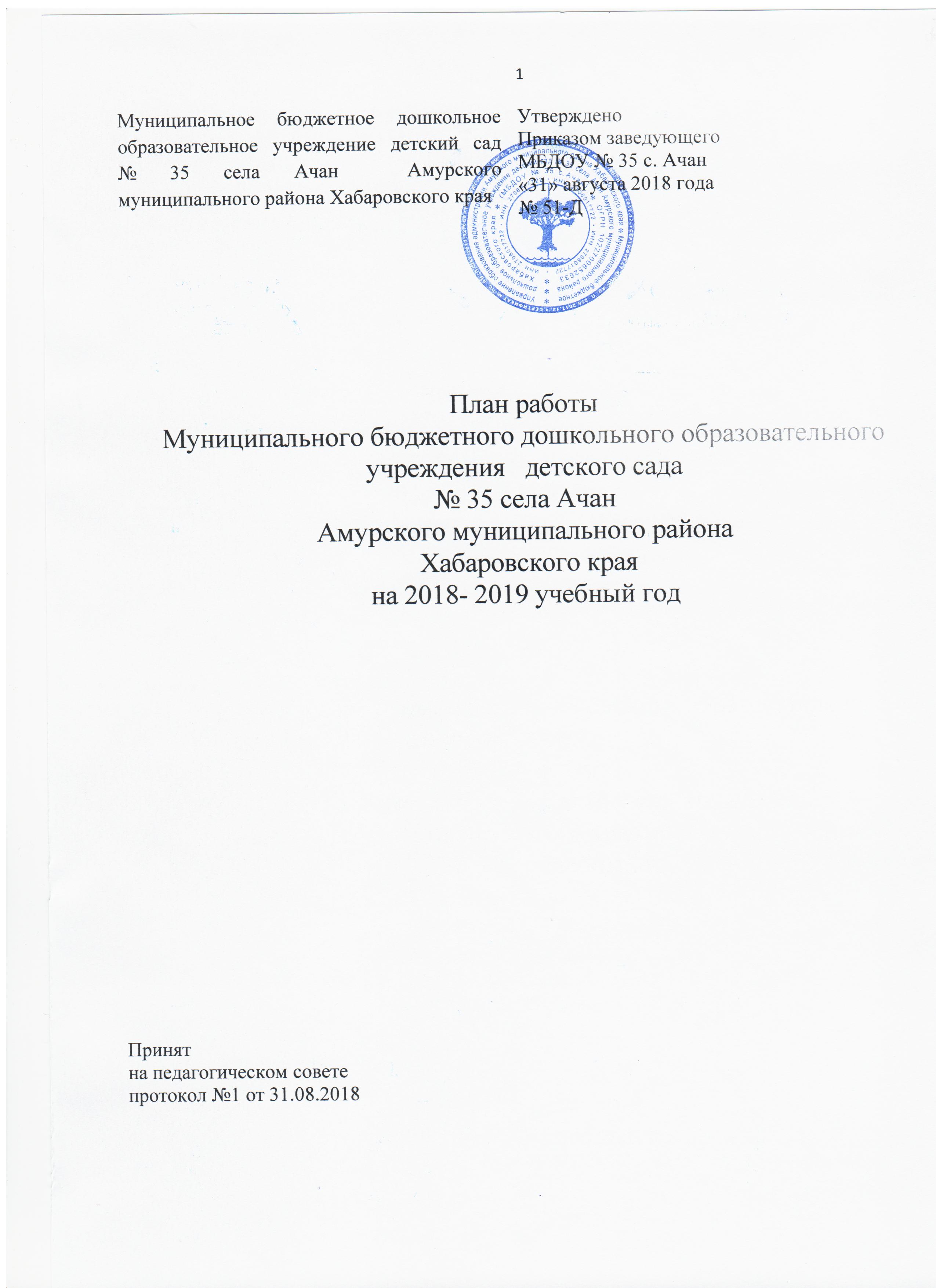 СодержаниеРаздел 1. Анализ деятельности МБДОУ № 35 с. Ачан за 2017-2018 учебный  год ……3Раздел 2. Методическое и кадровое обеспечение воспитательно – образовательного процесса……………………………………………………………………………………..172.1.Педагогические совещания…………………………………………….............................172.2.Медико-педагогические советы…………………………………….................................182.3.Методическая работа с кадрами..……………………………………………………….192.3.1.Методические часы..…………………………………………………………………..192.3.2.Семинары, семинары – практикумы………………………………………...................202.3.3.Консультации…...………………………………………………………………………212.3.4.Самообразование…………………………………………………………...………. …212.3.5.Повышение профессионального мастерства педагогов…………………………...…21 2.3.6.Изучение, обобщение, внедрение опыта инновационной педагогической деятельности………………………………................................................................................22    2.3.7. Оборудование и оснащение методического уголка…………………….....................22 2.3.8.Смотры – конкурсы……………………………………………………… ……………22     2.3.9.Оформление выставок………………………………………………….........................22Раздел 3 . Контроль за уровнем развития детей, воспитательно – образовательным процессом……………………………………………….......................................................23 Раздел 4. Взаимосвязь  в работе  МБДОУ с семьей………………………………….…25 Раздел 5. Преемственность в работе со школой…………………………………….…..27Раздел 6. Создание условий для обеспечения готовности старших дошкольников к обучению в школе………………………………………………………………….……..29Раздел 7. План мероприятий с воспитанниками……………………………………….. 30Раздел 8. Административно – хозяйственная работа…………………………………...31  Раздел 1. Анализ деятельности МБДОУ № 35 с. Ачанза 2017-2018 учебный  год.Информационная справкаМуниципальное бюджетное дошкольное образовательное учреждение  детский сад № 35 села Ачан Амурского муниципального района Хабаровского края       Год основания: 1982.Лицензия Министерства образования и науки Хабаровского края на осуществление  образовательной деятельности Серия 27ЛО1 от 01.03.2016, регистрационный № 2241. Срок действия Лицензии – бессрочно.Устав МБДОУ № 35 с. Ачан  утвержден приказом управления образования администрации Амурского муниципального района Хабаровского края от  16.12.2015  № 547-Д     Дошкольное учреждение расположено в типовом деревянном одноэтажном  здании.В МБДОУ № 35 функционируют 2 разновозрастные общеразвивающие группы. Всего  воспитывается 44 детей раннего и дошкольного возраста. В учреждении работают  4 педагогических работника. Из них: 3 воспитателя, 1 инструктор по физической культуре, 1 музыкальный руководитель – внутренний совместитель,  1 педагог-психолог внешний совместитель. Соотношение воспитанников на 1 взрослого составляет – 0,4 .  Воспитанники/ персонал –2,3.     Управление ДОУ  осуществляется в соответствии с Уставом ДОУ и законодательством РФ, строится на принципах единоначалия и самоуправления. В детском саду реализуется возможность участия в управлении образовательным учреждением всех участников образовательного процесса. В соответствии с Уставом общественная структура управления ДОУ представлена общим собранием работников, педагогическим советом, попечительским советом, Общим родительским собранием. Общее собрание работников определяет основные направления экономической деятельности детского сада. Управление педагогической деятельностью осуществлялось педагогическим советом ДОУ.Динамика здоровья воспитанников     Оздоровительная работа в ДОУ проводится на основе нормативно – правовых документов:- ФЗ № 52 «О санитарно-эпидемиологическом благополучии населения».- СанПиН 2.4.1.3049-13 «Санитарно-эпидемиологические требования к устройству, содержанию и организации режима работы дошкольных образовательных учреждений» и т.д.     В ДОУ создан  комплекс гигиенических,  психолого-педагогических  и  физкультурно-оздоровительных  системных  мер,  обеспечивающих  ребенку  психическое и  физическое  благополучие,  комфортную  моральную  и  бытовую  среду  в  дошкольном  образовательном учреждении.     Медицинское обслуживание воспитанников осуществляется по договору от 12.10.2015 года «На оказание первичной медико-санитарной помощи воспитанникам в образовательных организациях» с КГБУЗ «Амурская центральная больница». Оказание первичной медико-санитарной помощи осуществляется в фельдшерско-акушерском пункте с. Ачан по трем  направлениям:- оздоровительная работа;- лечебно-профилактическая  работа;                                      - организационно-методическая работа.     На основе мониторинга проводится:- распределение детей по группам здоровья;- распределение детей по физическому развитию;- выявление детей с хроническими заболеваниями.Медицинским работником ФАП с. Ачан ведется учет и анализ общей заболеваемости воспитанников и заболеваемости детей в случаях, анализ простудных заболеваний.     В течение года в ДОУ проводились мероприятия, направленные на укрепление здоровья,  согласно планам оздоровительных мероприятий.     Оздоровительная работа: организация  прогулки на свежем воздухе два раза в день, прием детей на улице, утренняя гимнастика на свежем воздухе (по погоде), создание условий для повышения двигательной активности детей на свежем воздухе путем расширения ассортимента выносного материала, занятия физической культурой в зале и  на улице, корригирующая гимнастика после сна, спортивные праздники, досуги, забавы.Проведение закаливающих процедур: воздушные ванны; солнечные ванны; босохождение (в летний период); обширное умывание; хождение по дорожке здоровья; обливание рук до локтя с постепенным снижением температуры.          Предметно-развивающая среда в группах  и игровые площадки пополнены атрибутами для обеспечения двигательной активности детей. Педагоги и медицинский работник ежемесячно анализировали заболеваемость детей. Анализ оздоровительной работы показал, что показатели групп здоровья остаются стабильными (основная часть детей имеет 2 группу здоровья), некоторое снижение количества частоболеющих детей, проявляется устойчивая  тенденция к снижению заболеваемости. 3. Профилактическая работа по предупреждению ОРВИ и гриппа:- прием детьми всех возрастов аскорбиновой кислоты;- специфическая профилактика ОРВИ и гриппа – вакцинация против гриппа детей с 3 лет.В целях профилактики гиповитаминоза проводилась искусственная витаминизация напитков (компот) аскорбиновой кислотой.Работа по укреплению здоровья детей проводится в тесном сотрудничестве детского сада с родителями. Оформлены уголки здоровья, папки передвижки, информационные стенды.С родителями вновь поступивших детей, проводились индивидуальные беседы, где обсуждались условия жизни, режима, питания, ухода и воспитания ребенка в семье, особенности развития и поведения. На основании бесед и наблюдений за поведением ребенка в группе давались рекомендации родителям. Устанавливался щадящий режим, неполный день пребывания в ДОУ, согласованные с родителями.Анализируя работу по физическому воспитанию и оздоравливанию детей, следует отметить:1. Наблюдается недостаточная двигательная активность детей в течение дня (отсутствие физкультурного зала, погодные условия, влияющие на прогулки).2. Недостаточное количество спортивного оборудования.В целом динамика здоровья воспитанников положительна.Рекомендации:1. Усилить контроль за соблюдением двигательной активности детей в течение всего дня.2. При проведении физкультурных занятий, праздников, развлечений шире использовать все спортивное оборудование.3. Пополнить спортивное оборудование (мячи разных размеров).Анализ состояния здоровья воспитанников.Ежемесячно и ежеквартально проводится анализ заболеваемости. Количество заболеваний в детском саду, а также средняя продолжительность болезни ребенка имеет тенденцию к снижению. Заболеваемость детей      Проведенный анализ заболеваемости показывает, что в детском саду происходит снижение заболеваемости. Увеличение случаев заболеваний в 2016 году, в 2017 произошло снижение на 3 случая заболеваний, пропущено по болезни 378 детодней 1 ребенком в году 8,4. В сравнении с 2016 годом произошло снижение пропусков по болезни на 21 день,  пропуск 1 ребенком понизился на 1,1 дня. Проводилась планомерная работа по снижению заболеваемости.  Проведена следующая работа по выполнению решений педагогического совещания от 15.11.2017 №2 «Создание условий для полноценного физического развития детей в условиях ФГОС»- проведена работа по комплектованию спортивным инвентарем спортивных уголков для профилактики и коррекции плоскостопия (ребристые доски, массажные коврики и др.).- проведена работа с родителями по приобретению спортивной одежды и обуви, дети занимаются в спортивной форме;- разработана модель двигательной активности; -  разработан план лечебно-профилактических процедур, схемы закаливания;-  проведено родительское собрание по теме: «Сохранение и укрепление здоровья ребенка в семье» от 17.11.2017 года.   Проводилось закаливание детей в летний период.   Работа по выполнению решения данной задачи нашло отражение в пропаганде педагогических знаний через наглядные родительские уголки, папки-передвижки, в работе с кадрами по организации охраны жизни и здоровья детей  в помещении и на участке ДОУ, в проведении инструктажей, в изучении работы воспитателей во всех видах деятельности, оперативном контроле, посещении группы с целью выполнения мероприятий по охране жизни и безопасности детей, контроль по санитарному состоянию и приготовлению пищи на пищеблоке. Все вышеизложенное, явилось  показателем целенаправленной работы коллектива по оздоровлению детей.  Наряду с положительными моментами в работе по оздоровлению детей, следует учесть и недостатки в работе с родителями. Усилить работу с родительским комитетом по вовлечению родителей в здоровом образе жизни, роли непрерывной работы по оздоровлению детей дома и в детском саду. Вывод: Продолжить  профилактическую работу по предупреждению заболеваемости детей, усилить контроль за соблюдением эпидрежима, температурного и режима проветриваний. Организация питанияВ полноценном физическом и нервно-психическом развитии ребенка немаловажную роль играет рациональное питание. Питание в детском саду осуществляется по примерному 10-дневному меню, разработанному на основе физиологических потребностей в пищевых веществах и норм питания. Соблюдаются нормы питания, последовательность технологического процесса приготовления блюд, ассортимент основных продуктов питания. Такие продукты, как хлеб, крупы, молоко, мясо, сливочное и растительное масло, сахар, овощи включались в меню ежедневно. А остальные продукты (сыр, рыба) 2-3 раза в неделю. Коллектив ДОУ в летний период 2018 года разбил огород на территории детского сада, вырастили урожай помидоров, огурцов, моркови, свеклы, картофеля, капусты на своем участке, рацион детей разнообразился за счет, выращенных экологически чистых овощей. Анализ воспитательно-образовательного процесса в ДОУ за годВ 2017-2018 учебном году коллектив работал над следующими задачами:Укреплять психическое и физическое здоровье детей посредством формирования у воспитанников представлений о здоровом образе жизни и потребности в двигательной активности;Развивать познавательный интерес детей дошкольного возраста к культурно-историческим традициям родного края, нанайского народа, через реализацию проектной деятельности.Контроль за уровнем развития детей, воспитательно-образовательным процессомВ соответствии с годовым планом был произведен1. Тематический контроль: «Состояние здоровья воспитанников в дошкольном учреждении»2.Тематический контроль к педагогическому совету.2.1. «Организация физкультурно – оздоровительной работы на возрастных группах ДОУ».2.2. «Взаимодействие с семьей воспитанников»;3. Оперативный контроль: «Состояние развивающей предметно-пространственной среды в МБДОУ по этнокультурному воспитанию дошкольников»3. Итоговый  контроль.3.1. «Готовность детей старшего дошкольного возраста к обучению в школе»Методическое и кадровое обеспечение воспитательно-образовательного процесса Программно-методическое обеспечениеОрганизация учебно-воспитательного процесса строилась в соответствии с Основной образовательной программой, разработанной на основе примерной основной образовательной программы дошкольного образования, в соответствии с Федеральными государственными образовательными стандартами, «От рождения до школы» под ред. Н.Е. Вераксы, Т.С. Комаровой, М.А. Васильевой.            - парциальных программ:«Обучение детей нанайскому языку» Г.Н. Оненко;«Обучение детей грамоте»  Л.Е. Журовой. Важнейшим направлением методической работы являлось:- пополнение в соответствии с ФГОС развивающей предметно-пространственной среды в группах (игровых, познавательно-исследовательских  центров),- создание условий для повышения квалификации;- совершенствование педагогического мастерства. Методическая работа строилась на основе федерального образовательного стандарта и годового плана учебно-воспитательной работы.Для решения этих задач созданы условия:   ● Обучение воспитателей на курсах повышения квалификации;   ● Повышение самообразовательного уровня педагогов;   ● Наполнение содержание образования национальным компонентом через интеграцию занятий:- использование физминуток;- использование в свободной деятельности нанайских подвижных игр;- драматизация сказок;     ● проведение тематических недель;   ● Разработана модель двигательной активности;    ● Созданы условия для занятий физической культурой:- подобран спортивный инвентарь;- сформирована картотека подвижных игр, сценариев спортивных праздников, развлечений;   ● Разработан план лечебно-профилактических процедур;   ● Создана схема закаливания детей;   ● Проведение работы с родителями через разные формы:- информационные стенды;- собрания;- консультирование;- беседы;- анкетирование.Качественный состав педагогических кадров1.1. Образовательный уровень:   В целом по ДОУ высшее образование  имеет – 33,3%, Киле Н.В., по специальности «дошкольная педагогика и психология», закончила обучение по заочной форме в 2018 году .обучаются по заочной форме  2 педагога, в ФГОУ ВПО «АмГПУ»: воспитатель Гейкер Н.С.  по специальности «Специальная психология», 3 курс, Гейкер.В.Д., сторож по специальности /направление «Педагогическое образование» (профиль «Дошкольное образование», 3 курс.1.2. Курсы повышения квалификации:1.3. Курсы переподготовкиСогласно планам курсовой подготовки в течение 3 лет педагоги прошли курсы повышения квалификации 4 педагога – 100%, курсы переподготовки – 1 педагогический работник, 3 – профессиональное обучение с получением квалификации – помощник воспитателя 2 работника, младшего воспитателя – 1 человек.1.3. Профессиональный уровень педагогов:Первая квалификационная категория – 1 чел., (25%).Соответствие занимаемой должности – 3/75%, І квалификационная категория – 1/25%.Не аттестовано педагогов – 1 (25%) – текучесть кадров из-за декретных отпусков двух педагогов, прием временных педагогических работников на период декретного отпуска – 1/25%.Анализ качественного состава педагогического коллектива показывает положительную динамику роста профессионального роста педагогов. За последние три года увеличилось число прошедших курсовую подготовку 75%, имеется тенденция к росту обучаемых по заочной форме обучения 75%, имеет высшее образование – 1 человек/25%, руководитель.  За период 2013 – 2018 прошли аттестацию 75 % педагогов. Анализ аттестуемых педагогов отмечает, что аттестация способствует росту профессиональной компетенции педагогического мастерства. В соответствии ФГОС дошкольного образования, возросла потребность в воспитателе, способном модернизировать содержание своей деятельности посредством критического, творческого ее освоения и применения достижений науки, передовых педагогических технологий.Самообразование:
   Изучение литературы воспитателями по проблемам сохранения и укрепления здоровья детей и художественно-эстетическим направлением посредством изобразительной деятельности, способствует повышению профессионального роста педагогов. Заслушан отчет по самообразованию на педагогическом совещании №3 от 28.03.2018.   Вынесено решение, рекомендовать воспитателям продолжить изучение тем с последующим обобщением опыта, дополнить практическим материалом. Продумать внедрение в занятия и совместную деятельность современные методики работы с детьми.Участие в методических мероприятиях на уровне учреждения:      Участие в методических мероприятиях на муниципальном уровне, региональном, всероссийском уровнях:Вывод: Таким образом, можно сделать вывод, что в образовательном учреждении намеченные мероприятия выполнены. Следует обратить особое внимание на методическое обеспечение по речевому развитию программы «От рождения до школы» Н.Е. Вераксы, Т.С. Комаровой, М.А. Васильевой.    В следующем учебном году работать над пополнением методических пособий по познавательному развитию (формирование элементарных математических представлений), по обучению нанайскому языку по программе «Обучение детей старшей группы нанайскому языку» Г.Н. Оненко.● Главное в методической работе ДОУ – оказание действенной помощи воспитателям. Поставленные задачи за этот учебный год в основном реализованы. ● Работа по повышению профессионального роста педагогов носит постоянный характер, сочетается с курсовой подготовкой, обучение в заочной форме в высшем учебном заведении, районными семинарами, самообразование, аттестацию.● Повышение квалификации позволяет связать воедино содержание и характер работы с ходом и результатом учебно-воспитательного процесса, изменениями в качестве знаний, в уровне воспитанности и развития воспитанников.   Однако необходимо осознавать то, что не все намеченное в работе выполнено и необходимо, работать над задачами:● Продолжить повышение квалификации педагогов через курсовую подготовку, обучению в ВУЗе, самообразование, аттестацию, участие в районных семинарах, краевых и всероссийских уровнях. ● Совершенствовать методику преподавания занятий, проведению игр, и другой деятельности.● Проводить работу по обобщению передового педагогического опыта, внедрять новые педагогические технологии.● Продолжить изучать и внедрять в практику работы детского сада здоровьесберегающие, инновационные педагогические технологии М.Монтессори, Никитина, Кайе в познавательно-исследовательской деятельности, ТИКО-конструирование через реализацию кружка «Фантазеры малыши». 2. Анализ воспитательно – образовательного процесса.На основе реализуемых программ обеспечивается:● социально-коммуникативное, физическое, познавательное, художественно-эстетическое, речевое развитие детей;● обучение грамоте;● развитие разнообразных познавательных интересов и способностей;● формирование культуры, самостоятельности мышления, основ личной гигиены и здорового образа жизни;● социально – эмоциональное развитие детей.   Для реализации направлений деятельности учреждения организовано взаимодействие всех участников образовательного процесса, представлено схемой:Диагностика    Проводится с целью фиксации достижений ребенка, отслеживания результатов его развития и предназначена для индивидуальной работы с детьми.   Нами выделяются следующие области исследования:- диагностика состояния физического развития;- познавательно – речевого развития:   - развитие речи;   - математика;   - ознакомление с окружающим;   	Результаты исследований представляются в виде трехуровневой шкалы: низкий, средний и высокий.   	Низкий уровень представляет собой тот факт, когда ребенок не справляется с заданием самостоятельно, даже с небольшой помощью воспитателя.   	Средний уровень – справляется с небольшой помощью воспитателя.   	Высокий уровень – ребенок самостоятельно справляется с предложенным заданием.Проводятся исследования 2 раза в год: на начало учебного года с целью выявления уровня развития детей и корректировки в течение года. На конец учебного года – с целью сравнения полученного и желаемого результатов.Показатели диагностики по физическому развитию  	Наблюдается снижение физического развития воспитанников, в связи с ослаблением группы здоровья детей, увеличился контингент детей с 2 группой здоровья, появились дети с 3 группой здоровья.   	Педагогическому коллективу следует в новом учебном году усилить работу по оздоровлению детей. Продолжить  работу с Территориальным ПМПК для установления диагноза для образовательного сопровождения детей-инвалидов и детей с ограниченными возможностями здоровья. Проводить профилактические и закаливающие мероприятия. Разработать программу развития ДОУ на 2018-2021 годы. Диагностика речевого развития    	Сравнительный анализ показывает, понизилось качество речевого развития у детей, объясняется тем, что появились дети с ОНР – 2 чел., проводится коррекция речи логопедом районной поликлиники. Воспитателям следует проводить индивидуальную работу с детьми, и работать с родителями по проведению непрерывности коррекции речи.   Диагностика познавательного развития   	Из представленной таблицы, видно что качество познавательного развития, недостаточно высокое на среднем уровне, в связи с изменением контингента детей, появлением детей с ограниченными возможностями здоровья, диагнозом ЗПР, СДВ, гиперактивность, ММД. Педагогу-психологу следует провести коррекционно-развивающую работу с детьми, с целью оказания психологической помощи. Разработать АООП дошкольного образования для детей с ЗПР, индивидуальные АОП по возрастам для детей с ЗПР, адаптировать к условиям МБДОУ и задачам развития (коррекции). Отслеживать эффективность коррекционных воздействий через повторное диагностическое обследование.Вывод: Итоги мониторинга освоения программного материала  показали, что  материал по всем образовательным областям усвоен детьми на разном уровне.Показатели по физическому развитию улучшились на 6% в сравнении с 2017-2018 учебным годом, по речевому развитию на 8%, познавательному развитию на 4%.ИТОГО:Таким образом, результаты мониторинга освоения программного материала детьми на конец  2017-2018 учебного года, показатель выше среднего уровня. Анализ качества освоения программного материала воспитанниками по образовательным областям  и направлениям позволяет выстроить следующий рейтинговый порядок: средние результаты достигнуты в «Познавательном развитии», «Физическом развитии», низкие результаты в «Речевом развитии». С целью повышения качества в образовательной области «Речевое развитие» взята годовая задача  по созданию условий для развития связной речи детей, через реализацию системной работы, включающей в том числе обучение пересказу с использованием опорных схем, словарных игр и мероприятий по развитию  интонационной выразительности речи, силы голоса и чистоты произношения.  Изучение работы воспитателей во всех видах деятельности    	План работы ДОУ выполнен полностью, качество его выполнения анализировалось на совещаниях, которые проводились 1 раз в квартал.   	Использовались виды контроля: оперативный, систематический,  предупредительный, тематическая проверка, итоговое изучение. В ходе, которых выявлено, анализ заболеваемости, содержание работы с родителями, готовность детей к школе, организация игровой деятельности, реализация программы по ИЗО деятельности, выполнение мероприятий по охране жизни и безопасности детей, состояние документации в группе. С целью корректирования допущенных недостатков в работе, в течение года.Участие в детских конкурсах      Воспитанники МБДОУ № 35 принимают активное участие в муниципальных конкурсах и имеют высокие результаты. 	Воспитанница Гейкер Ольга участник муниципального конкурса чтецов «Тебе, мой город посвящаем!», диплом участника.Детский коллектив во главе Ходжер Н.С., воспитателя, участники муниципального конкурса художественного творчества среди педагогов дошкольных образовательных учреждений «Созвездие талантов».	Ведется планомерная работа по участию в заочных конкурсах для воспитанников на всероссийском уровне:	- всероссийская олимпиада «Я расту патриотом!», I место- Ходжер Дарья, Гейкер Ольга, Жельский Илья, Ходжер Максим, Поляков Юрий, Ходжер Андрей, Киле Данила. Куратор подготовивший детей к олимпиаде – Гейкер Н.С., воспитатель.	- всероссийский творческий конкурс в номинации поделки из пластилина, воспитанники МБДОУ №35, награждены дипломом I степени, куратор Киле Н.В. воспитатель.	- международная олимпиада «Будь осторожен на дороге», воспитанники, ставшие победителями (I, II места), куратор Киле Н.В. воспитатель.	 Имеется предыдущий опыт успешного участия воспитанников в районных конкурсах, Воспитанница детского сада Суходоева Наталья приняла участие в 2015 году в муниципальном конкурсе чтецов среди воспитанников дошкольных образовательных учреждений Амурского муниципального района «Славься, День Победы!», имеет сертификат участника.  в 2012 году детский коллектив занял 2 место в конкурсе детского творчества, посвященного 50-летию образования района «Амурский район – люби его и воспевай!».Вывод: В целях продолжения славных традиций следует принимать активное участие в 2018/2019 учебном году в муниципальных, региональном и дистанционных конкурсах на федеральном уровне. Педагогам наладить работу с одаренными детьми. Разработать проекты по работе с одаренными детьми. Создавать условия для развития способных и одаренных детей, через организацию конкурсной деятельности в МБДОУ №35 по всем областям развития детей.Анализ организационной деятельности ДОУВ организационной деятельности детского сада используются формы работы:- изучение нормативной документации по дошкольному образованию;- участие в районных методических объединениях, семинарах, совещаниях проводимых в районе;-участие в работе педагогических советов;- проведение тематических недель на уровне ДОУ;- повышение самообразовательного уровня педагогов.- отслеживание адаптации детей в школе, готовности детей к школе.   Использование разных форм работы с родителями:- рекламная деятельность (Проведение праздников, выставок для детей и родителей.);- диагностическая деятельность (анкетирование);- Педагогическое просвещение родителей (информационные групповые стенды, выставки детского творчества, родительские собрания, индивидуальные беседы, папки-передвижки);- Совместная деятельность коллектива и родителей (родительский комитет, попечительский совет, проведение досуговых мероприятий, организация по благоустройству детского сада и оказание спонсорской помощи в проведении ремонта и оснащении предметно-развивающей среды).   Налажено тесное сотрудничество с НКЦ «Силэмсэ», к юбилею 60-летия ансамбля «Сиун», совместно с детским образцовым ансамблем «Тасима», дети старшего дошкольного возраста Гейкер Ольга, Ходжер Андрей, Киле Данила, принимали участие в концертной программе. Совместно с МБОУ СОШ с.Ачан имени Понгсы Киле, проводятся взаимопосещения уроков и занятий, проводятся экскурсии в школьную и сельскую библиотеки. Анализ административно-хозяйственной работы и состояния материальной базы    Администрацией детского сада в течение учебного года проводился контроль по состоянию техники безопасности помещений, проведению инструктажа сотрудников по технике безопасности и охране жизни и здоровья детей, за санитарным состоянием кухни и других помещений, подготовкой ДОУ к новому учебному году. Был проведен косметический ремонт: побелка и покраска всех помещений. Произведен косметический ремонт уличной веранды на участке,  побелка фундамента. Выполнена промывка отопительной системы. Оформлены стенды: «ДОУ», «Дорожной безопасности», «ПБ и ТБ», построена уличная теневая веранда на групповом участке  с 1-3 лет.   Приобретено в 2017/2018 году:• игрушки из внебюджетных средств;•учебно-наглядные пособия, игровое оборудование.	Налажено тесное сотрудничество с Общественной организацией малочисленных народов Севера и родовыми общинами по вопросам благотворительной работы. Приобретен мультимедийный проектор, интерактивная доска.    В следующем учебном году запланирован капитальный ремонт, по строительству пристроенных к зданию двух групповых веранд, замены полов в кабинете заведующего. прачечной. Пополнить игровое оборудование, учебно-наглядные пособия. Приобрести детские столы и стулья для группы №1 с 3-7 лет. Пошить детские и взрослые сценические костюмы для праздничных мероприятий.   Материально-техническая база    Состояние материально-технической базы соответствует санитарно-гигиеническим и педагогическим требованиям и позволяет на оптимальном уровне реализовать образовательные задачи. В ДОУ имеется все необходимое для осуществления качественного воспитательно-образовательного процесса.          В связи с приведением в соответствие ФГОС дошкольного образования в группах значительно пополнена предметно-пространственная развивающая среда в уголках разных видов детской деятельности: игровой, изобразительной, познавательной, конструктивной, театрализованной, с учетом социально-психологических особенностей ребенка, для обеспечения оптимального баланса в совместных и самостоятельных действиях. Созданы условия для социально-личностного развития воспитанников: для адаптации, комфортного пребывания детей в учреждении, положительного отношения к себе и другим людям, окружающему миру, для коммуникативной и социальной компетенции детей. Повышению качества образовательной работы способствует наличие технических средств: музыкальный центр, магнитофоны (в каждой возрастной группе), 2 телевизора, видеомагнитофон, DYD-плеер, интерактивная доска, мультимедийный проектор, компьютеры, ноутбук, многофункциональные принтеры.      В целом работу МБДОУ №35 с. Ачан  в 2017 – 2018 учебном году признать удовлетворительной. Обобщая результаты диагностики и анализ карты педагогического мастерства, можно предложить следующие Годовые задачи на 2018-2019 учебный год:Создать условия для развития связной речи детей, через реализацию системной работы, включающей в том числе обучение пересказу с использованием опорных схем, словарных игр и мероприятий по развитию  интонационной выразительности речи, силы голоса и чистоты произношения.Продолжить работу по развитию познавательного интереса детей дошкольного возраста к культурно-историческим традициям родного края, нанайского народа, через реализацию проектной деятельности.Ожидаемые результатыПовышение заинтересованности детей и уровня освоения  Основной образовательной программыПовышение компетенции педагогов в вопросе  речевого развития детей, как приоритетной задачи ФГОС дошкольного образования, распространение в коллективе  имеющегося опыта Повышение профессионального мастерства педагогов при организации проектной деятельности в этнокультурном воспитании детей дошкольного возрастаПополнение методической базы ДОУ  по данным направлениямСплочение коллектива, объединение общими целями и задачамиРаздел 2Методическое и кадровое обеспечениевоспитательно-образовательного процесса:Цель: повышение профессионального уровня всех участников педагогического процесса, использование отечественных традиций и современного опыта в области образования.1. Заседания педагогического совета:2. Медико-педагогический совет:3.Методическая работа с кадрами:Раздел 3:Контроль за уровнем развития детей, воспитательно-образовательным процессом.Цель – обеспечение социальной защиты каждому ребенку и гарантированное получение им дошкольного образования, необходимого для нормального развития.  Итоговый контроль.Название: «Состояние педагогических условий для организации воспитательно -образовательного процесса в дошкольном учреждении»Цель: Выявить состояние воспитательно – образовательного процесса в ДОУ. Выполнение образовательной программы.Сроки проведения: 2 раза в год, январь, май.Тематический контроль к педагогическому совету.Цель: Выявить эффективность работы педагогов по данным разделам программы.1. «Организация работы по речевому развитию на возрастных группах ДОУ». (ноябрь 2018 года)2. «Руководство игровой  деятельностью детей»(март, 2019 года). Фронтальный контроль.1. «Готовность детей старшего дошкольного возраста к обучению в школе»Цель: Определить степень готовности выпускников детского сада к школьному обучению.Сроки проведения: апрель 2019 года.  План оперативного  контроля на 2018-2019 учебный год.Систематический контроль.ЕжедневноОрганизация воспитательно-образовательного процессаВыполнение режима дняПроведение оздоровительных мероприятий в режиме дня1 раз в месяц:2.  Выполнение решений педсовета.3. Проверка календарных и перспективных планов педагогов.4. Посещение занятий у педагогов 1 раз в квартал:1. Анализ заболеваемости 2. Состояние документации в группе.           3. Работа с воспитателями.Раздел 4:Взаимодействие с семьейЦель: · Оказание практической помощи родителям в повышенииэффективности воспитания, обучения и развития детей;· создание условий для активного участия родителей в работе МБДОУ.Раздел 5:Преемственность в работе со школойЦель:          Создать условия для осуществления преемственности между дошкольным и начальным образованием через координацию деятельности педагогов начальной школы и детского сада по подготовке детей  к обучению в школе. Задачи:1.Познакомить учителей с программами развития детей в ДОУ, а воспитателей детского сада – с программами обучения первоклассников.2.Обеспечить познавательно-речевое, социально-личностное, художественно-эстетическое и физическое развитие детей.3.Формировать мотивацию к школьному обучению.4.Обеспечить интеллектуальную и психо – эмоциональную готовность к школьному обучению; развивать познавательные способности, в основе которых лежат психологические свойства личности.Достигаемые результаты:1.Возможность детям учиться без затруднений.2.Сохранение и увеличение адаптативного ресурса, минимизации школьных и нешкольных факторов риска на старте обучения в школе.3.Сформированность коммуникативных навыков; произвольность психических процессов.Методическая работаРаздел 6:Создание условий для обеспечения готовности старших дошкольников к обучению в школеЦель: Формирование интереса к учебной деятельности и желание учиться в школе.Раздел 7:План мероприятий с воспитанникамиРаздел 8:Административно-хозяйственная работа и оснащение педагогического процессаЦель:· Укрепление материально — технической базы МБДОУ, создание благоприятных условий для осуществления воспитательно-образовательного процесса в МБДОУ в соответствии с ФГОС дошкольного образованияПринятона педагогическом совете протокол № 1от «31» августа 2018 года Разновозрастная группа (1-3 лет)18 Разновозрастная группа (3-7 лет)26Год Всего случаевИз них по типу заболеванияИз них по типу заболеванияИз них по типу заболеванияИз них по типу заболеванияГод Всего случаевОРЗКИНЭИнфек.Другие 201553390014201657420015201754410013Образование 2015/20162016/20172017/2018Высшее101Незаконченное высшее021Среднее специальное322Обучаются заочно в вузах края332Категория педагогов2015/20162016/20172017/2018Руководитель1/25%--1/25%1/25%-Муз. руководитель 1/25%--1/25%1/25%-воспитатели2/50%1/25%1/25%Итого 3/75%2/50%2/50%Профиль переподготовкиФ.И.О., должность2015/20162016/20172017/2018Дошкольное образованиеБельды Т.А., воспитатель1/25%--Помощник воспитателяХоджер Е.Г. помощник воспитателя-1/25%1/25%-Помощник воспитателяХоджер С.Ю., помощник воспитателя-1/25%1/25%-Помощник воспитателяХоджер А.В.--1/25%Итого:21212013/20142014/20152015/20162016/20172017/2018Количество педагогов, имеющих Ι квалификационную категорию--1/25%--2013/20142014/20152015/20162016/20172017/2018Количество педагогов, имеющих ΙΙ квалификационную категорию -----Количество педагогов соответствующих занимаемой должности (СЗД)-1/25%1/25%1/25%-Количество не аттестованных педагогов 2013/20142014/20152015/20162016/20172017/2018Количество не аттестованных педагогов 11111№п/пФИОТема Год 1Ходжер Н.С.«Самореализация детей дошкольного возраста через различные виды театральной деятельности»2017/20182Бельды Т.А.«Развитие физической подготовки  детей дошкольного возраста»2017/20183Гейкер Н.С.«Об использовании в работе педагогических технологий»2017/2018   4Киле Н.В.«Создание условий для успешного этнокультурного воспитания детей дошкольного возраста»2017/2018Мероприятия ФИООтметка выполненияОткрытые просмотры:Ходжер Н.С.Гейкер Н.С.Киле Н.В. выполненыВыставки:Ходжер Н.С.Гейкер Н.С Киле Н.В.выполнены Консультации:Ходжер Н.С.Гейкер Н.С.Киле Н.В. выполнены Методическое обеспечение:- по программе «От рождения до школы» Н.Е. Вераксы, Т.С. Комаровой,  М.А. Васильевой:- оформить подбор картинок к образовательной области речевое развитие;- по парциальной программе «Обучение детей старшей группы нанайскому языку» Г.Н. Оненко;- по программе «Обучение грамоте» Л.Е. Журовой, отработать и оформить перспективный планХоджер Н.С.Гейкер Н.С Киле Н.В.Ходжер Н.С.Выполнено частичноВыполненоВыполнено Мероприятия ФИООтметка выполненияМуниципальный уровеньМуниципальный уровеньМуниципальный уровеньПедагогические чтения дошкольных работников «Воспитать человека – обязанность, право, миссия современного образования» Киле Н.В., воспитатель, тема выступления «Создание условий для успешного овладения этнонациональной культуры средствами разнообразной деятельности детей дошкольного возраста» Сертификат участникаОчная Олимпиада для педагогов дошкольных образовательных учреждений по вопросам реализации ФГОС ДОГейкер Н.С., воспитательСертификат участникаОчная Олимпиада для педагогов дошкольных образовательных учреждений по вопросам реализации ФГОС ДОБельды Т.А., воспитательСертификат участникаМуниципальный фотоконкурс «Поймай мгновенье в объектив»»Гейкер Н.С., воспитатель Бельды Т.А., воспитательДиплом участникаДиплом участника Региональный уровеньРегиональный уровеньРегиональный уровеньЗаочный кревой фото-, видеоконкурс «Событийный детский сад» при КГБОУ ДПО ХК ИРОГейкер Н.С., воспитательДиплом, II степениВсероссийский уровеньВсероссийский уровеньВсероссийский уровеньВебинар «Самообразование педагога как главный ресурс повышения профессионального мастерства и необходимое условие педагогической деятельности в условиях реализации ФГОС»Гейкер Н.С., воспитательСвидетельство серия ВЕ №1532 от 10.04.2018Вебинар «Самообразование как важный инструмент профессионального роста педагогического работника»Киле Н.В., воспитательСертификат от 06.06.2018 серия СЕ №191Всероссийский конкурс «Работаем по ФГОС дошкольного образования»Киле Н.В., воспитатель Образовательный проект «Мы-покорители космоса»Диплом, II место от 14.06.2018 серия МО №1466Всероссийский конкурс «Лучший конспект занятия (НОД)»Киле Н.В., воспитатель, конспект занятия «Звездный дом»Диплом, I место от 20.05.2018 серия МО №1395Публикация на официальном сайте издания slovopedagoga.ru  учебно-методический материал статья из опыта работыКиле Н.В., воспитатель, тема выступления «Создание условий для успешного овладения этнонациональной культуры средствами разнообразной деятельности детей дошкольного возраста»Свидетельство о публикации от 19.05.2018 серия АА №5062Всероссийская олимпиада «Педагогическая практика» в номинации: проектная деятельность педагога ДОУКиле Н.В., воспитатель Диплом победителя (I место) от 12.05.2018 №791968Уровень 2015/20162016/20172017/2018Низкий 4%/0%29%/24%32%/18%Средний 95%/75%52%/52%50%/50%Высокий 16%/25%19%/24%18%/ 32%уровень2015/20162016/20172017/2018Низкий 28%/21%32%/20%36%/28%Средний 69%/74%60%/60%52%/48%Высокий 3%/5%8%/20%12%/24%Уровень 2015/20162016/20172017/2018Низкий 27%/21%36%/24%32%/20%Средний 27%/20%40%/44%52%/48%Высокий 46%/59%24%/3216%/32%Направления деятельностиМатериально-техническое оснащениеФизическое развитиеВ групповых помещениях оснащенные спортивным оборудованием физкультурные уголки,  прогулочные площадки с игровым спортивным оборудованиемХудожественно-эстетическое развитиеВ групповых помещениях оборудованные современными ауди- и видео аппаратурой, оснащенный комплексом детских музыкальных инструментов, музыкально-дидактическими играми, различными видами ширм, для показа кукольных спектаклей. Детские костюмы с реквизитом для театрализованной деятельности.Речевое развитиеВ групповых помещениях книжные уголки, наглядный и раздаточный материал, пособия для детейПознавательное развитие Природные уголки в группах, огород, цветникиПознавательное развитиеУголки развивающих игр в группах, оснащенные наглядным и дидактическим материалом.Уголки безопасности с наглядным и игровым материалом в группах. Методическая работаКабинет заведующего, оснащенный методическим материалом№Мероприятия:Ответственный:Срок:1.Педагогический совет № 1(установочный)Тема: «Основные направления работы дошкольного учреждения в новом учебном году».- Анализ работы МБДОУ за летний период.· Ознакомление педагогического коллектива с годовым планом деятельности МБДОУ на 2018-2019 учебный год.· Утверждение перечня программ, используемых в работе МБДОУ.· Утверждение сеток непосредственно-образовательной деятельности и режима дня.· Утверждение планов организованной деятельности детей.- Утверждение тематики родительских  собраний.· Выбор тем по самообразованию.Заведующий, воспитателиавгуст2.Педагогический совет № 2«Речевое развитие детей в условиях реализации ФГОС»Цель: повышение эффективности работы, создание условий для речевого развития детей, систематизация знаний педагогов по данному вопросу. План педсовета:1. Выступление заведующей по итогамтематического контроля по теме «Организация игровой предметно- развивающей среды в группах»2. Самоанализ воспитателей3. Доклад воспитателя «Педагогические технологии руководства игрой дошкольника в ДОУ».4. Принятие проекта решения педсовета №3Заведующий, воспитателиНоябрь3.Педагогический совет №3 Тема: «Этнокультурное воспитание детей через реализацию проектной деятельности »Цель: повышение эффективности работы, создание условий для познавательного, социально-коммуникативного развития детей, систематизации знаний педагогов по данному вопросу. План педсовета:1. Выступление заведующей по итогамтематического контроля по теме «Организация развивающей предметно- пространственной среды в группах по этнокультурному воспитанию»2. Самоанализ воспитателей3. Доклад воспитателя «этнокультурное воспитание детей, через реализацию проектов».4. Принятие проекта решения педсовета №3Заведующий, воспитателимарт5.Педагогический совет № 4(«Результаты работы педагогического коллектива за 2018-2019 учебный год»Цель: подведение итогов учебного года, выработка стратегии на следующий учебный год1.Анализ работы МДОУ за 2016-2017 учебный год2.Результаты выполнения программы по всем образовательным областям развития ребёнка (мониторинг достижения детьми планируемых результатов освоения программы)3.Формирование основных направлений работы на 2019-2020 учебный год4.Обсуждение и утверждение плана работы МБДОУ на летне-оздоровительный период.Принятие решения педсовета №4.Заведующий, воспитателиМай №Мероприятия:Ответственный:Срок:1.Тема «Адаптация детей  к условиям детского сада».Цель: Анализ педагогических условий, способствующих социальной адаптации малышей в условиях детского сада. План.1. Отчёт воспитателей группы по организации условий жизни детей, поступивших в дошкольное учреждение (соблюдение основных педагогических требований в адаптационный период; трудности, возникающие в работе педагогов, меры по устранению трудностей).2. Обзор новинок литературы по раннему возрасту.3. Отчёты воспитателей о выполнении заданий за летний период.Заведующий, воспитателисентябрь2.Тема: Итоги выполнения программы за первое полугодиеРезультаты самоанализа  на разновозрастной группе.Творческий отчет Ходжер Н.С.. по теме: «Системно-деятельностный подход к воспитанию и развитию детей раннего возраста».Заведующий, воспитателиянварь3.Тема «Формирование связной речи на занятиях и в повседневной жизни».Цель: Анализ состояния работы по развитию речи с детьми среднего и старшего дошкольного возраста.План.1. Анализ воспитателями занятий по развитию речи.Доклад воспитателя «Формирование связной речи воспитанников в повседневной жизни».Заведующий, воспитателимарт4. Тема: Итоги работы педагогов за учебный год.Планирование оздоровительных мероприятий на летний периодЗаведующий, воспитателимай№Мероприятия:Ответственный:Срок:1. Методический час:1.Анализ и обобщение материалов диагностики детей;2. Ознакомление педагогов с нормативно – правовыми документами, регламентирующими деятельность воспитателя ДОУ; с новинками научно – методической и справочной литературой.3. Согласование плана курсовой подготовки педагогических кадровПомощь в выборе темы самообразования Создание индивидуального плана профессионального развития и Портфолио педагогов. 4. Разработка картотеки  речевых игр и упражнений  с опорой на схемы, для своей возрастной группы5.  Методическое сопровождения опыта инновационной педагогической деятельности  педагогов   ДОУ.  6. Подготовка к Новогоднему утреннику 7. Разработка Положения смотра-конкурса на лучшее зимнее оформление участка. 7. Анализ и обобщение материалов диагностики детей; подготовка к проведению летне-оздоровительной кампании.Заведующий, воспитатели.сентябрьоктябрьСентябрь-ноябрьдекабрьянварьдекабрьмай2. Семинары, семинары-практикумы:Семинар – круглый стол «Педагогическая диагностика в условиях ФГОС» цель: выработка системы диагностики с учетом  дифференцированного подхода к особенностям каждой группы..- обзор и анализ методической литературы по организации диагностики-  анализ используемой системы диагностики, методов и приемов наблюдений педагогов  - подведение итогов, принятие решения. Семинар-практикум «Методика воспитания по речевому развитию в соответствии с ФГОС»- Презентация «Методика планирования речевого развития детей в течение дня» - инновационные методы в речевом развитии дошкольников- подведение итогов, принятие решения.          « Развитие игровой деятельности в ДОУ».· «Через игру в речевое общение».· Влияние игры и предметно-развивающей среды на развитие речи ребёнка;3. «Встреча за круглым столом«Ребёнок на пороге школы».· Анализ готовности детей к обучению вшколе;- физическое развитие;- психологическое развитие;- речевое развитие· достижения детей за год, используярезультаты диагностики.Заведующий, воспитателизаведующий, воспитателизаведующий, воспитателизаведующий, воспитателисентябрьоктябрьфевральмарт3. Консультации:· Создание развивающей предметно-пространственной среды в детском саду – важное условие освоения программы· Организация самостоятельнойдвигательной активности детей· Исследовательская проектнаядеятельность в МБДОУ по этнокультурному воспитанию детей· Выполнение режима дня в соответствии сезону и возрасту детей· Проектируем и оформляем участки· Электронное портфолио – как условиероста педагога.· Готовность детей к школе. Беседа сродителями, с психологом.· Формы оздоровительно-развивающейработы с детьми· Ознакомление детей с природой. Заведующая ЗаведующаяЗаведующая октябрьноябрьфевраль4.Самообразование: (выступление на тематической консультации). «Познавательно-исследовательская деятельность детей раннего возраста через внедрение инновационных игровых технологий» (творческий отчет на педагогическом совете).«Внедрение технологии ТИКО-конструирование  через реализацию кружка» (творческий отчет на педагогическом совете)«Применение ИКТ-технологий в речевом развитии детей старшего дошкольного возраста» (творческий отчет на педагогическом совете) Ходжер Н.С.Гейкер Н.С.Киле Н.В.мартмартмартОткрытые просмотры педагогической деятельности:Посещение занятий-игр в средней и старшей подгруппахВзаимопросмотр итоговых занятий за первое полугодие.воспитателиянварь5.Повышение профессионального мастерства педагогов:- Участие в работе  методических объединений, семинарах проводимых в районевоспитателиВ течение года6.Изучение, обобщение, внедрение опыта инновационной педагогической деятельности.Изучение опыта инновационной педагогической деятельности в течение года7.Оборудование и оснащение методического кабинета:- Создание картотеки речевых игр, упражнений, лэпбуков с учетом возраста детей ; - Подборка методических материалов по темам самообразования педагогов, ППО;- Приобретение  методической литературы,  демонстрационного и раздаточного материала, игр и пособий;- Оформление стендов и выставок  по плану работы ДОУ;- Пополнение кабинета методической копилкой, периодическими изданиями проф. направленностивоспитателизаведующаязаведующаязаведующаяноябрьоктябрьв течение года8Смотры-конкурсы.· Поделка из природного материала «Осенние забавы».· «Лучший новогодний венок», - конкурс на «Лучший региональный уголок»;- «Лучшая развивающая среда по речевому развитию»;- «Лучшее методическое пособие по речевому развитию»;- смотр-конкурс на «Лучшее зимнее оформление участка»;- смотр-конкурс по оформлению участка к летнему периоду.октябрьдекабрьянварьдекабрьноябрьноябрьноябрьянварьмай9.Оформление выставок:- · выставка рисунков «Осень, осень к нам пришла!»;· Выставка детских работ «Подарок длямамы»;· Лучший рисунок «Мама – самый лучший друг!»· Выставка ИЗО творчества «Придумай узор»;· «День Победы» .Конкурс рисунков»октябрьноябрьмартапрельмайВопросы контроляМесяцыМесяцыМесяцыМесяцыМесяцыМесяцыМесяцыМесяцыМесяцыМесяцыВопросы контроля9101112123456-81.Планирование ВОП+++++2.Создание предметно – развивающей среды +++3.Система работы с родителями+++4.Организация занятий и ведение документации  ++5. Проведение праздников, развлечений.++6.Приёмы индивидуальной работы с детьми старшего дошкольного возраста.++7.Воспитание звуковой культуры речи младших дошкольников. ++8.Методы работы со старшими дошкольниками  по ФЭМП++9. Организация игровой деятельности в режиме дня. +++10.Формирование у старших  дошкольников знаний о ПДД.++ПроблемаСроки Ответственные1. Разработка перспективного плана работы МБДОУ с родителями на 2018- 2019 учебный годЗаключение договоров, выбор родительскогокомитета, анкетирование.2 Организация и проведения дней открытых дверейдля родителей с просмотром занятий3 Использование в работе с родителямиразнообразных форм сотрудничества:· Публичный доклад МБДОУ· Общие родительские собранияУстановочное собрание.1. Итоги  летнего оздоровительного периода.2. Годовые  задачи  МБДОУ №354. Анкетирование «Социальный родительский запрос».5. Выборы родительского  комитета.6. Разное.Итоговое собрание.1. Итоги образовательной работы с детьми в 2016-2017 учебном году.2. Отчет родительского комитета о проделанной работе.3. Организация деятельности дошкольного учреждения в летний период (вопросы оздоровления, физического развития и питания детей)· Родительские собрания на группахОткрытые просмотры занятий «Уровень освоения образовательной программы»Анкетирование родителей (социальный запрос, дополнительное образование).План работы группы с родителями на сентябрь- декабрьПромежуточные результаты освоения образовательной программы (открытые просмотры занятий).План работы с родителями на январь-май Актуальная тема (ситуативно для каждой группы).Итоговые результаты освоения  образовательной программы (открытые просмотры занятий, мониторинг)План работы ДОУ на летний период.Оздоровление в летний периодОбеспечение безопасности детей в летний период. · Утренники;· Спортивно — развлекательные программы;· Наглядная информация (стенды, папки);· Разработка памяток и рекомендаций поразличным направлениям развития детей;· Привлечение родителей для изготовленияатрибутов и пошиву костюмов к утренникам;· Проведение индивидуальных бесед в моменты прихода и ухода родителей;· Индивидуальные консультации;· Групповые и под групповые консультации5 Привлечение родителей к участию районных конкурсах, выставках и акциях6 Ознакомление родителей вновь принятых детей снормативно — правовыми документами МБДОУ:· Устав;· Родительский договор и др.7 Привлечение родителей к благоустройствутерритории МБДОУ, озеленению участка, к посадке огорода8 Оказание консультативной помощи родителям-педагог-психолог, учитель начальных классов9 Оказание медицинской просветительской работымедицинскими работниками.10 Организация работы воспитателя по составлению паспорта семьи ребёнка:• Выявление проблемных семей;· Ведение соответствующей документацииАвгуст, сентябрьНоябрьМай 2 раза в год2 раза в год течениегодаВ течениегодаВ течениегодаВ течениегодаВ течениегодаВ течениегодасентябрь-октябрь заведующаявоспитателизаведующаявоспитателизаведующаявоспитателизаведующаявоспитателиВоспитатели Воспитатели заведующаявоспитателивоспитателимед. работник ФАПвоспитателиНаправление работыСроки ОтветственныеОтветственныеСоставление и утверждение совместного плана работы по преемственности; ознакомление с программами детского сада и школыавгуст Заведующая ЗаведующаяКруглый стол:«Итоги адаптации выпускников ДОУ к школе»ноябрь Заведующая, воспитатели Заведующая, воспитателиВзаимопосещения уроков в школе и занятий в детском садув течение уч.г.Учителя начальных классов,воспитателиУчителя начальных классов,воспитателиКруглый стол:«Преемственность детского сада и начальной школы в вопросах подготовки ребенка к школе »в течение уч.г.Учителя начальных классов,  воспитатели. Учителя начальных классов,  воспитатели. Работа с детьмиРабота с детьмиРабота с детьмиРабота с детьмиПосещение совместно с детьми линейки в школе:«Первое сентября – день знаний»сентябрьсентябрьВоспитатели ДОУ, учителя  Совместное участие в конкурсах Октябрь-ноябрьОктябрь-ноябрьУчителя начальных классов, воспитателиМастерская Деда Мороза (изготовление новогодних игрушек на выставку в ДОУ, школе)Декабрь Декабрь Учителя начальных классов, воспитателиНачало работы  школы «Будущий первоклассник».Январь Январь Учителя начальных классовЭкскурсия будущих первоклассников в школуЯнварь-февральЯнварь-февральВоспитатели ДОУ, учителя начальных классовПроведение спортивных игр и досугов с будущими первоклассникамиМарт Март Воспитатели ДОУДиагностика «Готовность детей к обучению в школе»Апрель Апрель  Воспитатели ДОУВыпускной бал «Прощание с детским садом»Май Май  Заведующая,  воспитатели ДОУОткрытые уроки в первых классах для родителейНоябрь Ноябрь Учителя начальных классовОформление уголка для родителей«В семье – будущий первоклассник»в течение уч. г.в течение уч. г.  воспитатели ДОУРодительское собрание в подготовительной школе группе «Показатели готовности ребенка к школе»Январь Январь   воспитатели ДОУВзаимопосещения занятий в ДОУ и уроков в школеФевраль-апрельФевраль-апрельВоспитатели и учителя начальных классовСбор информации и обработка данных по адаптации детей к школеОктябрь- ноябрьОктябрь- ноябрьУчитель 1 класса воспитателиНачало приема заявлений детей в первый классЯнварь - апрельЯнварь - апрель директор МБОУ СОШВыпускной бал в детском садуДни открытых дверей в школемай.май.ЗаведующийВоспитателиУчителя начальных классов  №Содержание работыСрокиОтветственные11.Диагностика детей, поступающих в школу:развитие познавательных процессов;мотивационная готовность к школе;выполнение программы воспитания и образования (педагогическая диагностика);обследование уровня речевого развития.сентябрь  воспитатель подготовительной к школе группы2Система организации воспитательно-образовательной работы в группе:анализ планов ВОР в группе;фронтальная проверка;открытые занятия для родителей.апрельвоспитатель, заведующая3Совместные мероприятия для детей, педагогов и родителей.по плану ДОУзаведующая, воспитатели№Мероприятие:Срок:Ответственные:1.День знаний.сентябрьвоспитатели2.«Осень в гости просим».октябрьВоспитатели, музыкальный руководитель, инструктор по физической культуре3.Развлечение: «Прощание с осенью».Выставка детского творчестваноябрьВоспитатели, музыкальный руководитель, инструктор по физической культуре воспитатели4.Новогодние утренники.Выставка детского творчествадекабрьВоспитатели, музыкальный руководитель, инструктор по физической культуре5.Выставка детского творчестваЗимний спортивный праздник Развлечения «Зимушка – зима!»январьВоспитатели, музыкальный руководитель, инструктор по физической культуре6.Эстафета для сильных и смелых, посвященная Дню защитника Отечества.Выставка детского творчествафевральВоспитатели, музыкальный руководитель, инструктор по физической культуре7.Утренник: «Женский день».Выставка детского творчестваМартВоспитатели, музыкальный руководитель, инструктор по физической культуре8. «Мама, папа, я – спортивная семья».апрель Воспитатели, музыкальный руководитель, инструктор по физической культуре9.Конкурс чтецов: «День Победы!».Выпускной бал. Выставка детского творчествамайВоспитатели, музыкальный руководитель, инструктор по физической культуре №Содержание работыСрокиОтветственные1Работа по благоустройству территории.Маркировка мебели и подборка мебели в группах ДОУ.Приказ по организации питания в ДОУ.Работа с кадрами.Текущие инструктажи по ТБ, ОТ и охране жизни и здоровья детей.Производственное собрание «Правила внутреннего трудового распорядка».Инструктажи с младшим обслуживающим персоналомсентябрьзаведующаявоспитателизаведующаязаведующаязаведующаязаведующая2Оформление заявок на курсы повышения квалификации.Заседание комиссии по охране труда.Рейд по проверке санитарного состояния групп.Приказ о назначении ответственного лица по ОТ и пожарной безопасности. Инвентаризация в ДОУ.Работа с кадрами.Обсуждение действий персонала в ЧС, при угрозе террористических актов.сентябрьоктябрьноябрьзаведующаякомиссия по ОТкомиссия по ОТ, фельдшер ФАПзаведующаяглавный бухгалтер, завхоззаведующая3Работа по оформлению ДОУ к Новому году.Разработка плана профилактических мероприятий по ОРЗ и гриппу.Анализ бракеражного журнала.Работа с кадрами.ТБ на кухне, работа с электроприборами. Прачечная, электромашины.ноябрьзаведующаяфельдшерзавхоз3 Рейд комиссии по ОТ по группе и на пищеблоке.Работа в ДОУ по эстетике оформления помещений.Составление графика отпусков.Составление менюРазработка Устава учреждения.Работа с кадрами.Техника безопасности при проведении новогодних утренников.декабрькомиссия по ОТзаведующая, воспитателизаведующая,заведующая, завхоз, калькулятор, завхоззаведующая4Работа по привлечению дополнительных средств.Разработка плана развития ДОУ.Работа с кадрами.О детском травматизме. Опасности на дорогах. ПДД.Производственное собрание по итогам проверки по ОТ.январьзаведующаязаведующая, завхоз,заведующая5Проверка организации питания по СанПиН.Выполнение санэпидрежима в ДОУ.Выполнение требований Пожнадзора.Работа с кадрами.О правилах внутреннего трудового распорядка.февральМед. сестразаведующая6Анализ заболеваемости.Рейд по ОТ и ТБ.Анализ питания.Работа с кадрами.Подготовка к утренникам.мартмедсестра.заведующая, завхоз, комиссия7Работа по благоустройству территории.Оперативное совещание по итогам анализа питания в ДОУ.Подготовка к проведению летне-оздоровительной кампании.Работа с кадрами.Производственное совещание: «Забота об участке ДОУ – дело всего коллектива». Прием заявлений на прохождение аттестации в 2019 году.Выполнение санэпидрежима.апрельмедсестра.заведующая, завхоз,8Работа по привлечению дополнительных средств.Анализ детей по группам здоровья на конец учебного года.Закупка материалов для ремонта.Благоустройство территории.Работа с кадрами.Проведение инструктажей к летне-оздоровительной кампании.О переходе на летний режим.Составление годовых отчетов.Организация выпуска детей в школу.Соблюдение санэпидрежима в летний период.майзаведующаямедсестра.заведующая, завхоз